Identification du demandeurDescription des activités de l’entreprise (produits et services)Description sommaire du projetCréation prévue d’emploi au cours des 12 prochains mois (directement reliée au projet) Coût et financement du projet proposéDéclarationPar la présente, le ou la responsable du projet déclare que : Aucun associé, actionnaire ou administrateur de l'entreprise, selon le cas qui se présente, ni le demandeur personnellement n'est une personne intéressée, c'est-à-dire : Un administrateur ou employé du Fonds local d’investissement (FLI), du Fonds local de solidarité (FLS), de la MRC Les Moulins, le conjoint, le père, la mère, l'enfant, le frère, la sœur, le beau-père ou la belle-mère d'un administrateur ou employé, sauf L’entreprise requérante n’a présentement aucun litige en cours ou prévu, ni aucune procédure devant quelque tribunal, et qu’il n'y a, de plus, aucun jugement non suivi d'exécution rendu contre le demandeur, sauf L’entreprise requérante n’est pas en défaut de payer tous impôts, taxes, cotisations, déductions à la source ou la CNESST qu’elle est tenue de payer à l’exception de L’entreprise requérante déclare que les dépenses admissibles incluses dans le coût du projet proposé n’avaient pas été réalisées et n’avaient pas fait l’objet d’aucun engagement à l’exception des dépenses suivantes : L’entreprise déclare que, dans les douze mois précédant la date du dépôt de sa demande d’aide financière, elle n’a effectué et n’effectuera aucune sortie de fonds, sauf des sorties de fonds raisonnables tenant lieu de rémunération des administrateurs et des dirigeants, à l’exception des sorties suivantes : Le demandeur consent à ce que le ou la responsable du Fonds local d’investissement (FLI) ou du Fonds local de solidarité (FLS) de la MRC Les Moulins fasse auprès de toutes les personnes, entreprises ou organismes, les enquêtes qu'elle juge nécessaires (personnelles et/ou commerciales) afin de prendre sa décision, saufLe demandeur consent à ce que le ou la responsable du Fonds local d’investissement (FLI) ou du Fonds local de solidarité (FLS) de la MRC Les Moulins discute et présente toutes informations concernant le demandeur auprès de toutes personnes, entreprises ou organismes qu’il ou qu’elle juge appropriés, afin qu'il puisse offrir l'aide financière qu'il juge la plus appropriée sauf Documents à joindre à la présente demandeCopie de la charte ou des lettres patentes.Résolution du conseil d’administration supportant la présente demande.Plan d’affaires complet lors d’un démarrage (sommaire exécutif lors de la croissance) incluant :Les états financiers des trois dernières années (si entreprise existante);Les états financiers prévisionnels pour les deux prochaines années avec hypothèses à l’appui;Le bilan financier personnel du (des) actionnaire (s);Le curriculum vitae de tous les promoteurs.Tout autre document relatif au projet et pertinent à l’étude de la présente demande.Chèque au montant de 200 $ plus taxes (non remboursable) au nom de la MRC Les Moulins couvrant les frais d’étude du dossier soumis.SignatureLa MRC Les Moulins vous informe que les renseignements recueillis sur ce formulaire de demande d'aide financière, de même que ceux qui se joindront à votre demande par la suite, seront traités de façon confidentielle et ne seront communiqués qu'aux personnes affectées au Fonds local d’investissement (FLI) ou du Fonds local de solidarité (FLS) ainsi qu’aux ministères et organismes impliqués dans le processus décisionnel de votre dossier. Ces personnes sont tenues à conserver la confidentialité de votre dossier et des informations qu'il contient.Par la présente, le (la) soussigné (e) atteste qu’aucune autre demande n’est ou n’a été produite à un Fonds local d’investissement (FLI) ou à un Fonds local de solidarité (FLS) d’une autre MRC dans le cadre du présent projet.Par la présente, le (la) soussigné (e) autorise la ou les institutions financières participant au présent projet à transmettre à la MRC Les Moulins tous les documents et renseignements relatifs à l’étude du dossier. Le (la) soussigné (e) autorise également la MRC Les Moulins à faire les enquêtes qu’elle jugera nécessaires pour prendre une décision à l’égard de la présente demande et à ce qu’elle échange de tels renseignements avec d’autres partenaires financiers dans le projet qui est sous considération. Le (la) soussigné (e) atteste que les aides financières combinées des gouvernements du Canada, du Québec et de la MRC Les Moulins n’excèdent pas 50% des dépenses admissibles pour ce projet, à l’exception des projets d’entreprise d’économie sociale où l’aide pourra atteindre 80% des dépenses admissibles. Le (la) soussigné (e) reconnaît et accepte que les données informatives transmises dans le présent document sont véritables et exactes et que tout élément de celles-ci pouvant s’avérer faux et/ou mensonger pourrait permettre à la MRC Les Moulins de refuser le projet. Le demandeur convient que tous les renseignements et documents requis par le FLI ou le FLS ainsi que le paiement des frais d’étude devront être soumis avant que la demande de financement puisse être prise en considération.Signature : ___________________________________________                     Date : _____     _______________________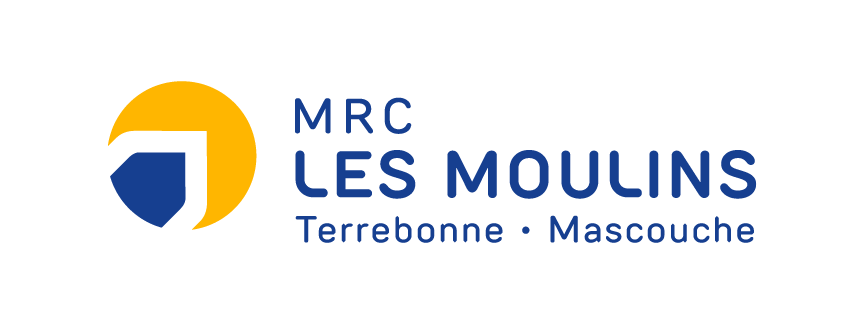 710, boul. des Seigneurs, B.P. 204
Terrebonne (Québec) J6W 1T6T.  450 471-9576
C.  info@mrclesmoulins.caNom de l’entreprise requérante (raison sociale)Nom de l’entreprise requérante (raison sociale)Nom de l’entreprise requérante (raison sociale)Nom de l’entreprise requérante (raison sociale)Nom de l’entreprise requérante (raison sociale)Nom de l’entreprise requérante (raison sociale)Nom du ou de la responsable du projetNom du ou de la responsable du projetNom du ou de la responsable du projetNom du ou de la responsable du projetNom du ou de la responsable du projetNom du ou de la responsable du projetAdresseVilleCode postalTéléphoneCellulaireCourrielSite WebForme juridique de l’entreprise Forme juridique de l’entreprise Forme juridique de l’entreprise Date de la constitution (Jour/Mois/Année)Date de la constitution (Jour/Mois/Année)Date de la constitution (Jour/Mois/Année)Date de la constitution (Jour/Mois/Année)Date de la constitution (Jour/Mois/Année)Nombre d’actionnaires/partenairesNombre d’actionnaires/partenairesNombre d’actionnaires/partenairesNombre d’actionnaires/partenairesNomNomTéléphoneTéléphoneTéléphoneTéléphoneTéléphoneTéléphoneCourrielCourrielCourriel% détenuNomNomTéléphoneTéléphoneTéléphoneTéléphoneTéléphoneTéléphoneCourrielCourrielCourriel% détenuNomNomTéléphoneTéléphoneTéléphoneTéléphoneTéléphoneTéléphoneCourrielCourrielCourriel% détenuUtilisation du financement demandéUtilisation du financement demandé	Démarrage	Démarrage	Démarrage	Démarrage	Démarrage	Croissance	Croissance	Croissance	Acquisition/Construction 	d’un bâtiment	Acquisition/Construction 	d’un bâtimentUtilisation du financement demandéUtilisation du financement demandé	Acquisition 	d’équipement	Acquisition 	d’équipement	Acquisition 	d’équipement	Acquisition 	d’équipement	Acquisition 	d’équipement	Fonds de 	roulement	Fonds de 	roulement	Fonds de 	roulement	Autre :      	Autre :      Date prévue de la réalisation du projetDate prévue de la réalisation du projetLieu prévu de la réalisation du projetLieu prévu de la réalisation du projetTemps plein :Temps partiel :Occasionnel :COÛT ET FINANCEMENTCOÛT ET FINANCEMENTCOÛT ET FINANCEMENTCOÛT ET FINANCEMENTCOÛT ET FINANCEMENTCOÛT ET FINANCEMENTCOÛTS PRÉVUSCOÛTS PRÉVUSFINANCEMENT PROPOSÉFINANCEMENT PROPOSÉFINANCEMENT PROPOSÉFINANCEMENT PROPOSÉTerrain et aménagement      $Mise de fonds :Mise de fonds :Bâtiment      $      $	   %Améliorations locatives      $      $	%Équipements      $      $	%Matériel et outillage      $Emprunt à long terme :Emprunt à long terme :Matériel roulant      $      $	%Équipement de bureau      $      $	%Fonds de roulement (le projet)      $      $	%Autres :Subventions (démarrage, salariale, crédit d’impôt, etc.)Subventions (démarrage, salariale, crédit d’impôt, etc.)      $	%      $      $	%      $Autres :      Autres :            $	%      $Financement FLI/FLS demandéFinancement FLI/FLS demandé      $	%Total des coûts      $Total du financement (100%)Total du financement (100%)      $	%*** Le total des coûts doit correspondre au total du financement. Le pourcentage de celui-ci doit donc égaler 100 %. *** Le total des coûts doit correspondre au total du financement. Le pourcentage de celui-ci doit donc égaler 100 %. *** Le total des coûts doit correspondre au total du financement. Le pourcentage de celui-ci doit donc égaler 100 %. *** Le total des coûts doit correspondre au total du financement. Le pourcentage de celui-ci doit donc égaler 100 %. *** Le total des coûts doit correspondre au total du financement. Le pourcentage de celui-ci doit donc égaler 100 %. *** Le total des coûts doit correspondre au total du financement. Le pourcentage de celui-ci doit donc égaler 100 %. Institutions financières participantes au projetInstitutions financières participantes au projetInstitutions financières participantes au projetInstitutions financières participantes au projetInstitutions financières participantes au projetInstitutions financières participantes au projetNomNomNomAdresseAdresseAdresseResponsableResponsableResponsableTéléphoneTéléphoneTéléphoneNomNomNomAdresseAdresseAdresseResponsableResponsableResponsableTéléphoneTéléphoneTéléphone